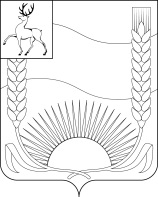 О проведении районного фотоконкурса   «Лето в красках» В целях активизации творческой и познавательной инициативы учащихся, привлечение учащихся к занятию художественной фотографией, совершенствование и развитие детского фототворчества  обучающихся Бутурлинского муниципального района  п р и к а з ы в а ю:Провести в период с  3 сентября   по 30 сентября 2018  года районный  конкурс   «Лето в красках» (далее – Конкурс).Утвердить прилагаемое положение, состав организационного комитета Конкурса.Муниципальному бюджетному учреждению дополнительного образования детско – юношескому центру «Бутурлинец» (О.И. Марычева) провести организационную работу по проведению Конкурса.Руководителям ОУ и ДОУ обеспечить условия для участия вверенных образовательных учреждений в Конкурсе.Контроль за выполнением настоящего приказа  оставляю за собой. Начальник	                                                                                             В.В.Козлов                                                                                                                         	             Утвержденоприказом управления образования, молодежной политики и спортаадминистрации Бутурлинского муниципального районаот 22.08.2018 № 262                                                   ПОЛОЖЕНИЕ                    о районном   фотоконкурсе  " Лето в красках"1.Цель и задачиЦель Конкурса - активизация творческой и познавательной инициативы учащихся, привлечение учащихся к занятию художественной фотографией, совершенствование и развитие детского фототворчества, формирование любви к природе, родному краю средствами фотографии.Задачи Конкурса:- создание условий для повышения качества дополнительного образования детей в образовательных учреждениях посредством внедрения современных информационных технологий.- дать возможность детям выразить в фотографии свои впечатления от событий в период летних каникул.- развитие навыков работы с программами компьютерной графики.2. Участники КонкурсаВ Конкурсе принимают участие  обучающиеся образовательных учреждений в следующих возрастных группах:от 7 до 10 лет;от 11 до 13 лет;от 14 до 17 лет;родители  и воспитатели  детских садов.3. Порядок проведения КонкурсаКонкурс проводится в два этапа:I этап  - (внутриучрежденческий) — с 3  сентября по 25 сентября  2018 года, идет отбор лучших работ для участия в районном этапе.II этап - (районный)- с  25  сентября по 30 сентября 2018 года проводится просмотр и обсуждение   фотографий, выявление лучших работ. Организатор  районного Конкурса – МБУ ДО ДЮЦ «Бутурлинец». Куратор Конкурса –  методист Уварова Валентина  Ивановна. Прием заявок и творческих работ от учреждений для участия в  районном Конкурсе проходит  до 25  сентября 2018 года по адресу: р.п. Бутурлино, ул. Комсомольская,  дом 7, 607440. Телефон: 8831725-22-02.  Заявки и конкурсные работы по истечении 25  сентября 2018 года НЕ ПРИНИМАЮТСЯ.  По итогам проведения 2 этапа лучшие работы примут участие в фотовыставке в рамках районного  Дня Учителя и других  районных мероприятиях.Для участия в  районном конкурсе до 25 сентября 2018 года необходимо сдать:- заявку (Приложение 1);- конкурсные фотоработы в печатном (желательно в  рамке) и электронном виде.На Конкурс направляются фотоработы размером 20 см х 30 см. Каждый участник представляет не более 5-ти фотографий.  К лицевой стороне фотоснимка прикладывается этикетка с указанием:- образовательное учреждение;- номинация, название снимка;- фамилия, имя автора (полностью), возраст;- фамилия, инициалы руководителя.Представляя работы на конкурс, автор гарантирует, что он имеет авторские права на предоставляемые снимки, а также согласен с условиями и регламентом конкурса.4. Содержание КонкурсаКонкурс проводится по нескольким номинациям:«Все краски природы» (средствами фотографии показать окружающий мир, природу).  "Фотокамера в рюкзаке" (средствами фотографии показать яркие краски путешествий)«Моя дружная семья» (отдых всей семьей);«Летняя смена» (лагерь с дневным пребыванием, детские площадки)«Необычные цветы, плоды» (допускаются фотографии с цветами, плодами, произрастающими не на территории Бутурлинского района, либо цветы, плоды необычной раскраски или размера)«Здорово быть здоровым » (фотографии спортивной направленности)5.Основные критерии оценки:-соответствие фотографии тематике конкурса и номинации-техническое качество фотоснимка-грамотное композиционное решение-оригинальность замысла, образность, необычность-соответствие содержания материала возрасту.Подведение итогов и награждениеПобедители (1 место) и призеры (2, 3 место) в каждой возрастной группе, по каждой номинации награждаются дипломами. Все участники получают грамоты за участие.После подведения итогов Конкурса на сайте МБУ ДО ДЮЦ «Бутурлинец»     будет организована фотовыставка работ призеров и победителей.Лист согласования проекта приказаАдреса рассылки:1. Общеобразовательные учреждения   - 12 экз.2. МБУ ДО ДЮЦ  «Бутурлинец» - 1 экз.Проект приказа вносит МетодистМБУ ДО ДЮЦ «Бутурлинец»            __________________  В.И. Уварова                                                                                 подпись Приказ согласован сИ.о. директораМБУ ДО ДЮЦ «Бутурлинец»         ____________________ С.А.Данченко                                                                                      подпись                                                                         «      »                              2018 годаПриложение 1к положению о районном фотоконкурсе" Лето в красках"ЗАЯВКАна участие в районном фотоконкурсе « Лето в красках»МПРуководитель ___________ ___________________________ __________(подпись) (расшифровка подписи) (дата)УТВЕРЖДЕНприказом управления образования, молодежной политики и спорта администрации Бутурлинского муниципального районаот 22.08.2018  № 262Состав организационного комитетарайонного конкурса«Лето в красках» Уварова Валентина Ивановна       -          методист МБУ ДО ДЮЦ                                                                      «Бутурлинец»Ванюшина Стенуца Ивановна       -    педагог-организатор МБУ ДО ДЮЦ                                                                       «Бутурлинец»Сарапкина Светлана Анатольевна     -        методист МБУ ДО ДЮЦ                                                                          «Бутурлинец»АДМИНИСТРАЦИЯ БУТУРЛИНСКОГО МУНИЦИПАЛЬНОГО РАЙОНАУПРАВЛЕНИЕ ОБРАЗОВАНИЯ, МОЛОДЕЖНОЙ ПОЛИТИКИ И СПОРТА                                                       П Р И К А ЗАДМИНИСТРАЦИЯ БУТУРЛИНСКОГО МУНИЦИПАЛЬНОГО РАЙОНАУПРАВЛЕНИЕ ОБРАЗОВАНИЯ, МОЛОДЕЖНОЙ ПОЛИТИКИ И СПОРТА                                                       П Р И К А ЗАДМИНИСТРАЦИЯ БУТУРЛИНСКОГО МУНИЦИПАЛЬНОГО РАЙОНАУПРАВЛЕНИЕ ОБРАЗОВАНИЯ, МОЛОДЕЖНОЙ ПОЛИТИКИ И СПОРТА                                                       П Р И К А ЗАДМИНИСТРАЦИЯ БУТУРЛИНСКОГО МУНИЦИПАЛЬНОГО РАЙОНАУПРАВЛЕНИЕ ОБРАЗОВАНИЯ, МОЛОДЕЖНОЙ ПОЛИТИКИ И СПОРТА                                                       П Р И К А Зот  22.08.2018                       № 262№п/пФИОучастникаВозраст, классНазвание работыНоминацияОбразовательное учреждениеФИО руководителя(полностью),контактный телефон